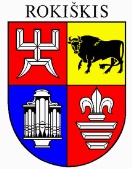 ROKIŠKIO RAJONO SAVIVALDYBĖS ADMINISTRACIJOS DIREKTORIUSĮ S A K Y M A SDĖL NELAIMINGO ATSITIKIMO PAKELIUI Į DARBĄ TYRIMO2020 m. sausio 7 d. Nr. AV-19RokiškisVadovaudamasis Lietuvos Respublikos vietos savivaldos įstatymo 29 straipsnio 8 dalies 2 punktu, Lietuvos Respublikos Vyriausybės 2014 m. rugsėjo 3 d. nutarimo Nr. 913 ,,Dėl Lietuvos Respublikos Vyriausybės 2004 m. rugsėjo 2 d. nutarimo Nr.1118 „Dėl Nelaimingų atsitikimų darbe tyrimo ir apskaitos nuostatų patvirtinimo“ pakeitimo 14 ir 27 punktų reikalavimais bei atsižvelgdamas į Reginos Urbonavičienės 2019 m. gruodžio 30 d. prašymą: 1. S u d a r a u dvišalę komisiją ištirti nelaimingam atsitikimui pakeliui į darbą, įvykusiam 2019 m. gruodžio 30 d., kurio metu nukentėjo Rokiškio rajono savivaldybės administracijos Kriaunų seniūnijos socialinio darbo organizatorė Regina Urbonavičienė:  Rita Danienė – Turto valdymo ir ūkio skyriaus vyr. specialistė (ūkiui);Dalia Janulienė  – Rokiškio kaimiškosios seniūnijos seniūnė (darbuotojų atstovas).2. P a v e d u komisijai per 10 darbo dienų nuo Reginos Urbonavičienės prašymo gavimo dienos surašyti nelaimingo atsitikimo pakeliui į darbą aktą ir pateikti tvirtinti savivaldybės administracijos direktoriui.Įsakymas per vieną mėnesį gali būti skundžiamas Lietuvos administracinių ginčų komisijos Panevėžio apygardos skyriui adresu Respublikos g. 62, Panevėžys, Lietuvos Respublikos ikiteisminio administracinių ginčų nagrinėjimo tvarkos įstatymo nustatyta tvarka. Administracijos direktorius  			Andrius Burnickas   Rita Danienė  